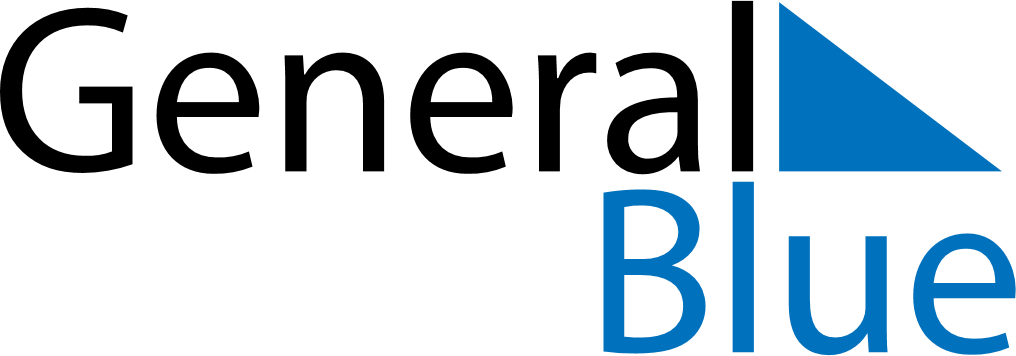 April 2024April 2024April 2024April 2024April 2024April 2024Buyant, Dzabkhan, MongoliaBuyant, Dzabkhan, MongoliaBuyant, Dzabkhan, MongoliaBuyant, Dzabkhan, MongoliaBuyant, Dzabkhan, MongoliaBuyant, Dzabkhan, MongoliaSunday Monday Tuesday Wednesday Thursday Friday Saturday 1 2 3 4 5 6 Sunrise: 6:08 AM Sunset: 6:58 PM Daylight: 12 hours and 50 minutes. Sunrise: 6:06 AM Sunset: 6:59 PM Daylight: 12 hours and 53 minutes. Sunrise: 6:04 AM Sunset: 7:01 PM Daylight: 12 hours and 56 minutes. Sunrise: 6:02 AM Sunset: 7:02 PM Daylight: 13 hours and 0 minutes. Sunrise: 6:00 AM Sunset: 7:04 PM Daylight: 13 hours and 3 minutes. Sunrise: 5:58 AM Sunset: 7:05 PM Daylight: 13 hours and 7 minutes. 7 8 9 10 11 12 13 Sunrise: 5:56 AM Sunset: 7:06 PM Daylight: 13 hours and 10 minutes. Sunrise: 5:54 AM Sunset: 7:08 PM Daylight: 13 hours and 13 minutes. Sunrise: 5:52 AM Sunset: 7:09 PM Daylight: 13 hours and 17 minutes. Sunrise: 5:50 AM Sunset: 7:11 PM Daylight: 13 hours and 20 minutes. Sunrise: 5:48 AM Sunset: 7:12 PM Daylight: 13 hours and 23 minutes. Sunrise: 5:46 AM Sunset: 7:13 PM Daylight: 13 hours and 26 minutes. Sunrise: 5:44 AM Sunset: 7:15 PM Daylight: 13 hours and 30 minutes. 14 15 16 17 18 19 20 Sunrise: 5:43 AM Sunset: 7:16 PM Daylight: 13 hours and 33 minutes. Sunrise: 5:41 AM Sunset: 7:18 PM Daylight: 13 hours and 36 minutes. Sunrise: 5:39 AM Sunset: 7:19 PM Daylight: 13 hours and 40 minutes. Sunrise: 5:37 AM Sunset: 7:20 PM Daylight: 13 hours and 43 minutes. Sunrise: 5:35 AM Sunset: 7:22 PM Daylight: 13 hours and 46 minutes. Sunrise: 5:33 AM Sunset: 7:23 PM Daylight: 13 hours and 49 minutes. Sunrise: 5:32 AM Sunset: 7:24 PM Daylight: 13 hours and 52 minutes. 21 22 23 24 25 26 27 Sunrise: 5:30 AM Sunset: 7:26 PM Daylight: 13 hours and 56 minutes. Sunrise: 5:28 AM Sunset: 7:27 PM Daylight: 13 hours and 59 minutes. Sunrise: 5:26 AM Sunset: 7:29 PM Daylight: 14 hours and 2 minutes. Sunrise: 5:24 AM Sunset: 7:30 PM Daylight: 14 hours and 5 minutes. Sunrise: 5:23 AM Sunset: 7:31 PM Daylight: 14 hours and 8 minutes. Sunrise: 5:21 AM Sunset: 7:33 PM Daylight: 14 hours and 11 minutes. Sunrise: 5:19 AM Sunset: 7:34 PM Daylight: 14 hours and 14 minutes. 28 29 30 Sunrise: 5:18 AM Sunset: 7:36 PM Daylight: 14 hours and 17 minutes. Sunrise: 5:16 AM Sunset: 7:37 PM Daylight: 14 hours and 20 minutes. Sunrise: 5:14 AM Sunset: 7:38 PM Daylight: 14 hours and 23 minutes. 